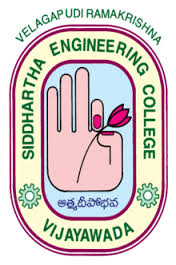 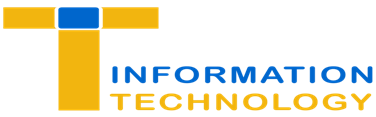 Department of Information TechnologyVelagapudi RamakrishnaSiddhartha Engineering College	(Autonomous, Accredited by NAAC – A Grade)		VIJAYAWADA -7Report on “Robotics Process Automation”Department of Information Technology, V.R. Siddhartha Engineering College (Autonomous), Vijayawada – 07 organized Three-Day Workshop on  “Robotics Process Automation” from 21-01-2020 to 23-01-2020.Speakers of the workshop are:B. Ajay & Naga Babu Automation Anywhere University.Topics discussed session wise are summarized below: What is Robotic Process Automation and how it works?Why is the RPA Market Growing so Quickly?RPA Implementation ChallengesRPA Tools and its applicationsThe Future of RPAShould You Consider RPA?Participants:Participants of the workshop areB.Tech IT students of IIIrd yearFaculty from the DepartmentOutcomes In summaryBetter accuracy. Robotic Process Automation software robots are programmed to follow rules.Improved compliance. Once instructed, RPA robots execute reliably, reducing risk. Fast cost savings.Super scalable.Increased speed and productivity.ConvenerDr. M. Suneetha, Professor& Head, Department of Information Technology, VRSECCo-ordinatorDr. Ganga Rama Koteswara Rao, Professor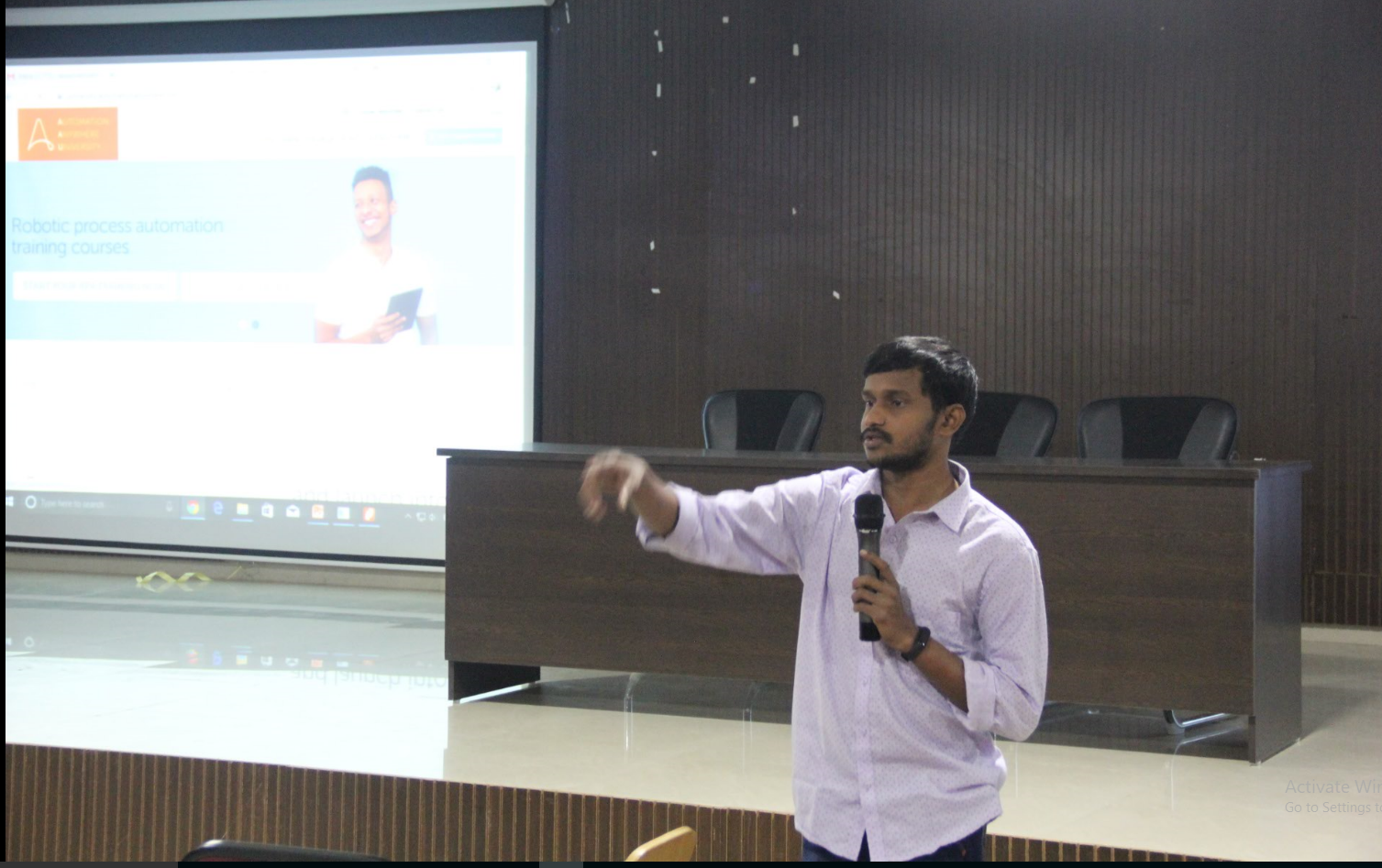 Speaker Delivering the Lecture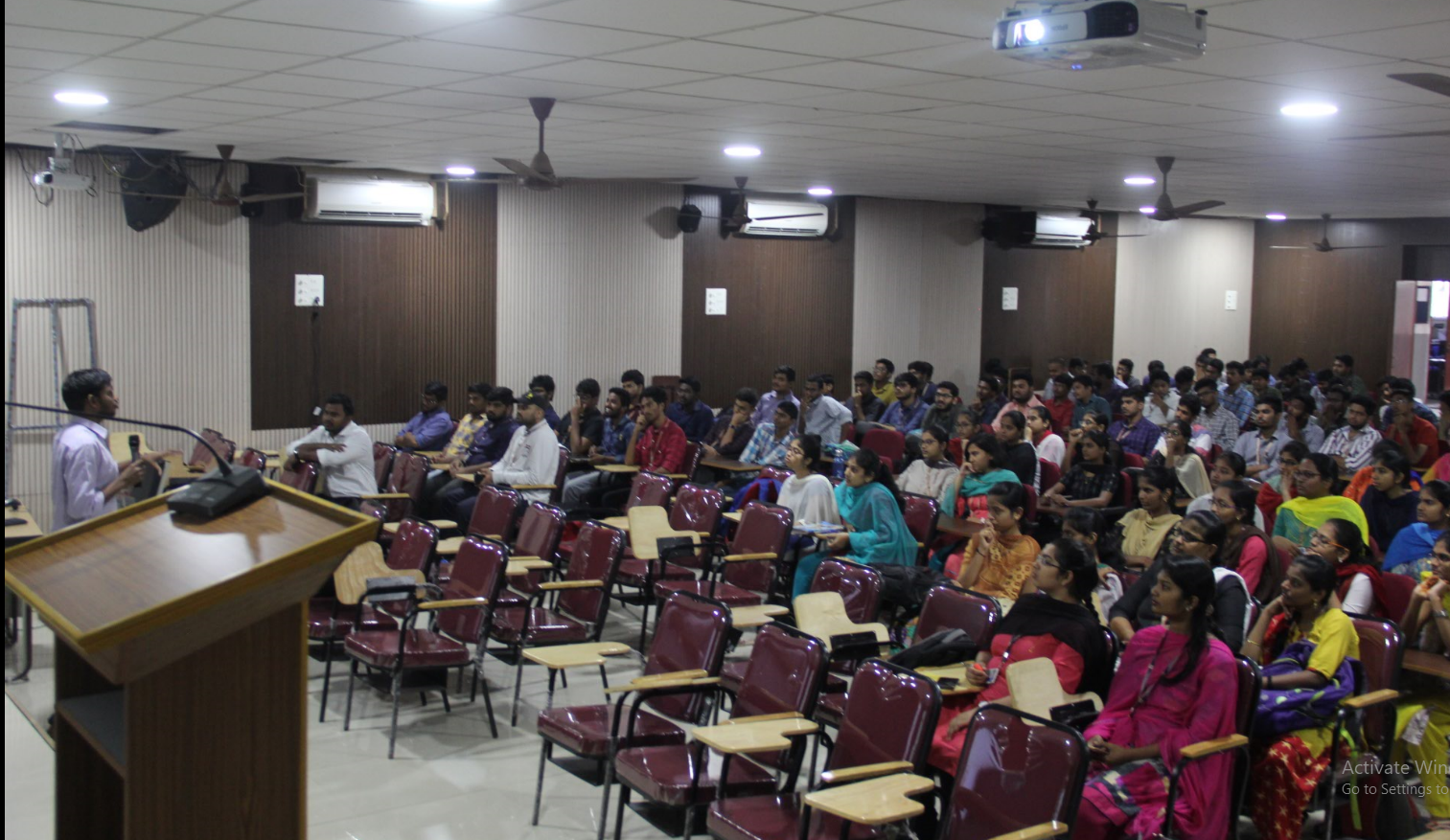 Speaker Delivering the Lecture about RPA Implementation Challenges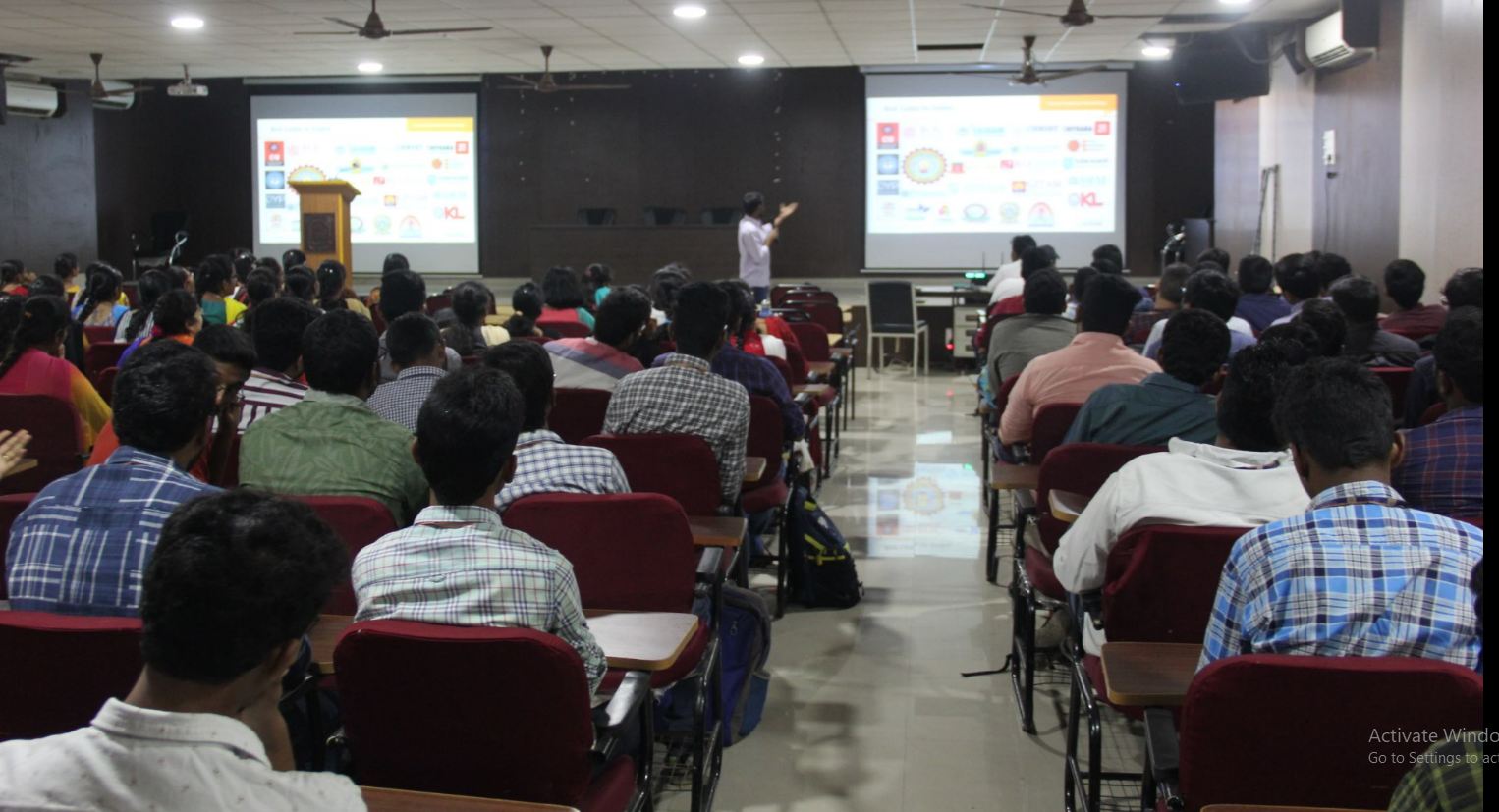 Speaker Delivering  about RPA Tools and its applications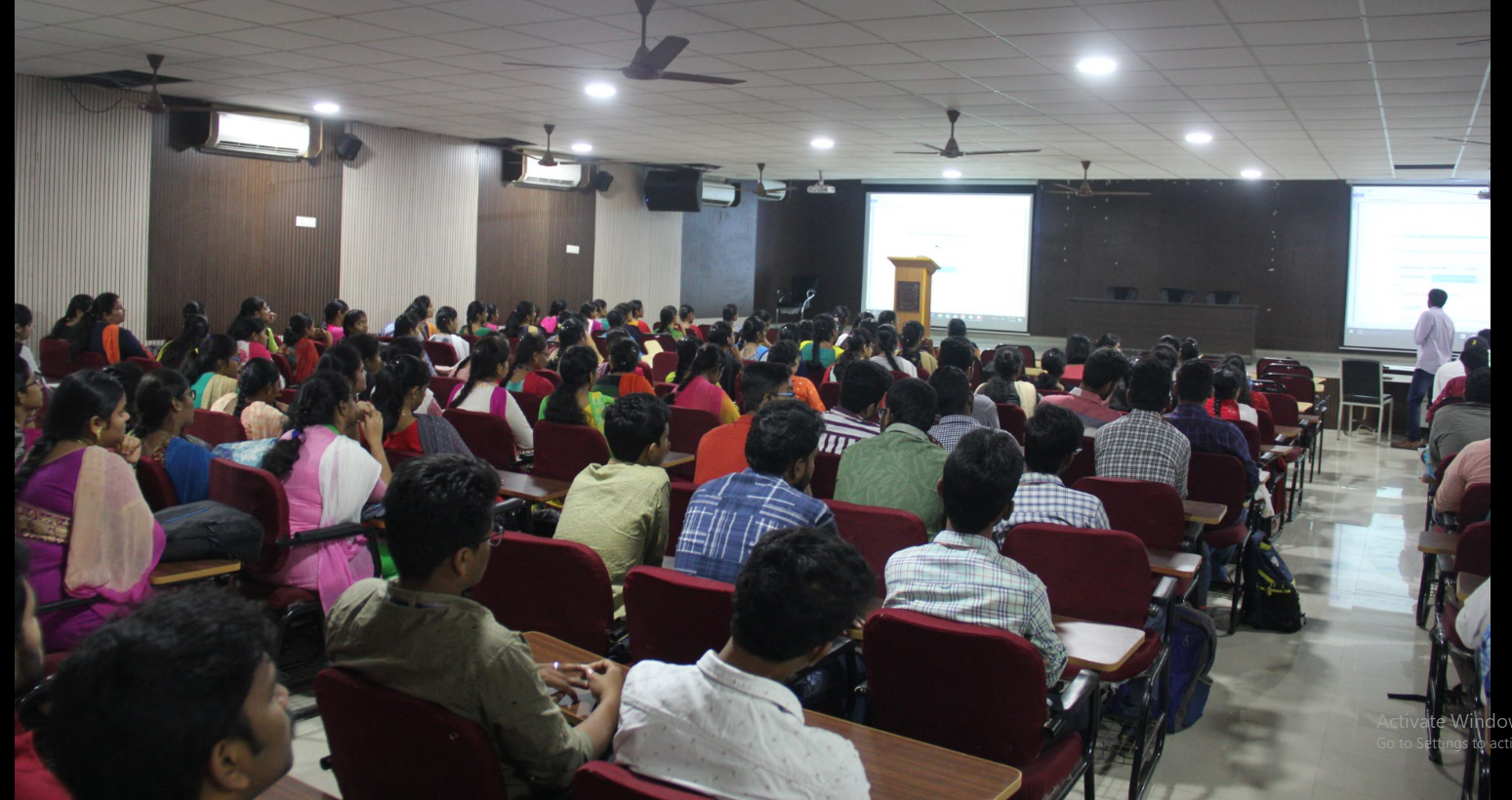 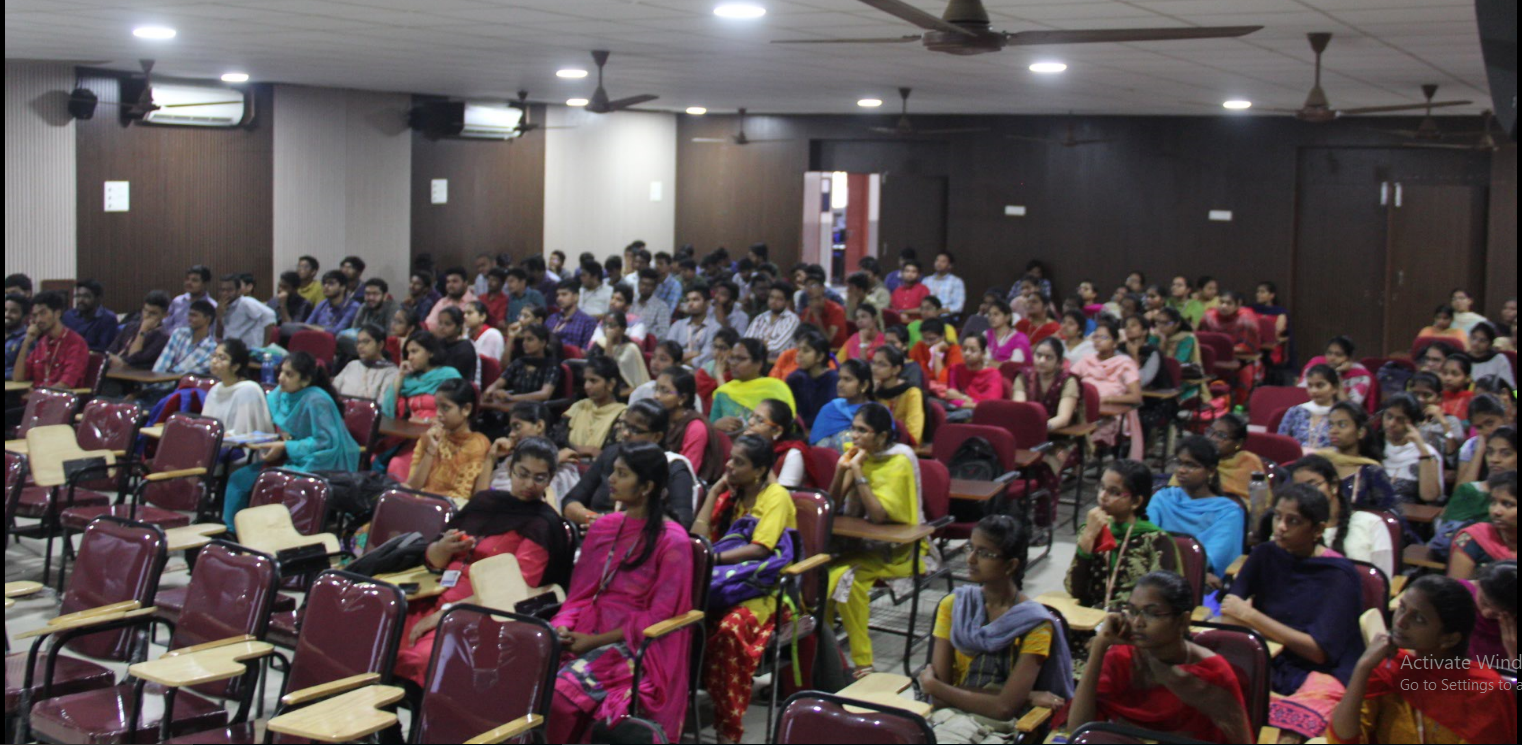 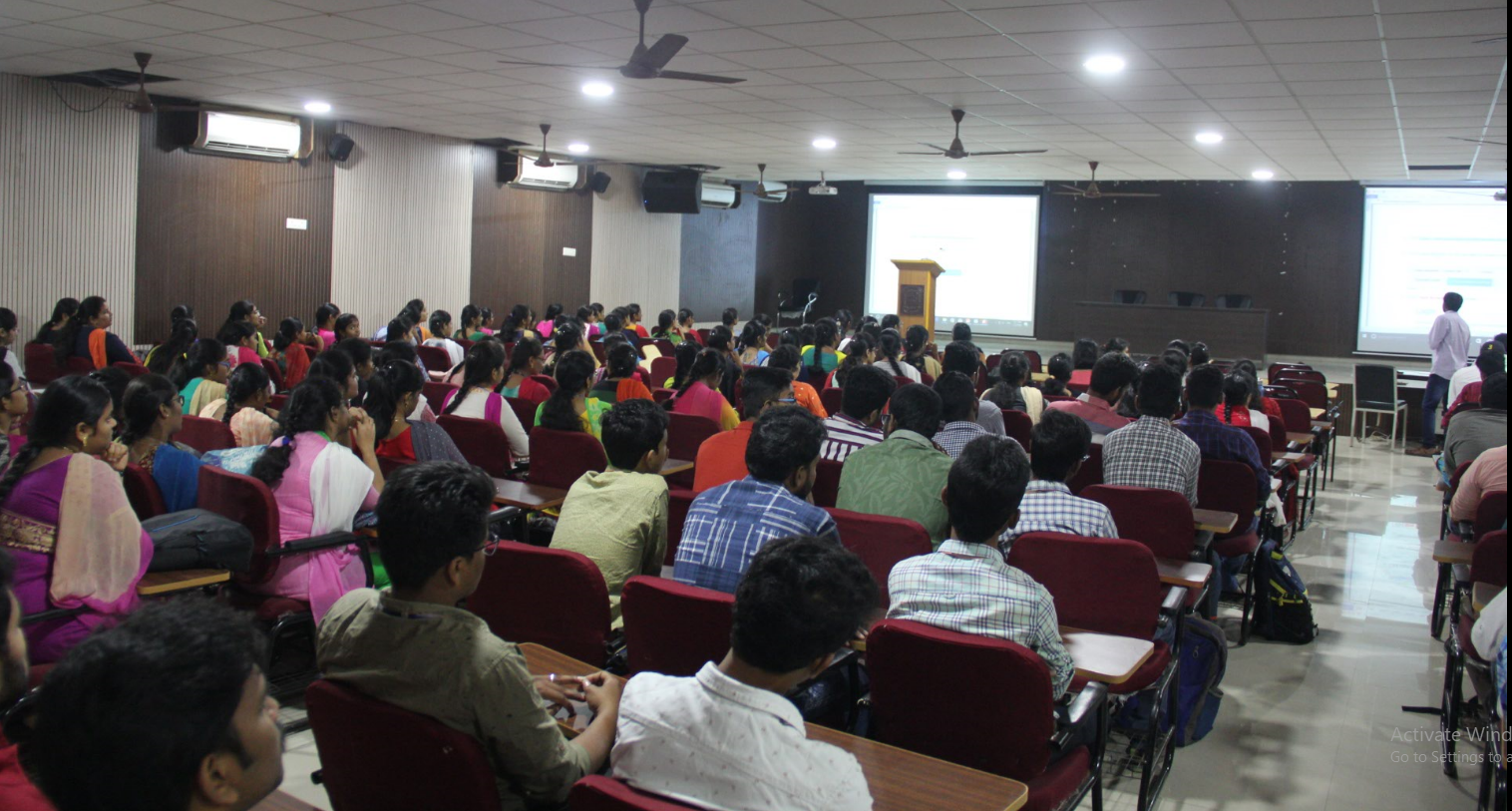 